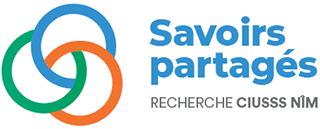 Formulaire de demande d’accèsCe formulaire doit être complété par le supérieur ou la personne déléguée	Signature du supérieur ou	Signature employé ou étudiant		Autorisé par Équipe technique    personne déléguéeAutorisé par RH-DREI :       TOUS LES CHAMPS DE CETTE SECTION SONT OBLIGATOIRESTOUS LES CHAMPS DE CETTE SECTION SONT OBLIGATOIRESNom, prénom :      Nom, prénom :      Matricule employé.e ou code permanent :      Matricule employé.e ou code permanent :      Titre d’emploi ou niveau d’étude :      Titre d’emploi ou niveau d’étude :      Téléphone cellulaire / portable :      Téléphone cellulaire / portable :      Courriel de l’institution d’attache :      Courriel de l’institution d’attache :      Nom, prénom du supérieur immédiat :      Nom, prénom du supérieur immédiat :      Courriel du supérieur immédiat :      Courriel du supérieur immédiat :      Date début :      Date fin (si inconnue : NA):      DEMANDE D’ACCÈSDEMANDE D’ACCÈSDEMANDE D’ACCÈSDEMANDE D’ACCÈSCréation d’un courriel CIUSSS NIM :   oui      nonCréation d’un courriel CIUSSS NIM :   oui      nonCréation d’un courriel CIUSSS NIM :   oui      nonCréation d’un courriel CIUSSS NIM :   oui      nonCréation d’un poste téléphonique :    oui      nonCréation d’un poste téléphonique :    oui      nonCréation d’un poste téléphonique :    oui      nonCréation d’un poste téléphonique :    oui      nonCarte magnétique :   oui      nonAiles :      Ailes :      Ailes :      Clé :   oui         nonLocal ou numéro :      Local ou numéro :      Local ou numéro :      Ordinateur utilisé dans le cadre des tâches CIUSSS NIM/Clinique :     CIUSSS NIM/recherche :        Personnel :   CIUSSS NIM/Clinique :     CIUSSS NIM/recherche :        Personnel :   CIUSSS NIM/Clinique :     CIUSSS NIM/recherche :        Personnel :   Accès répertoire sur serveur :   oui         nonAccès répertoire sur serveur :   oui         nonRépertoires souhaités  :      Répertoires souhaités  :      Télé-accès :   oui         nonNo de budget :      No de budget :      No de budget :      
Dossiers patients :   oui         nonLogiciels utilisés :      Logiciels utilisés :      Autorisation éthique nécessaireAutres besoins technologiques
(logiciels, WIFI, imprimante, assignation, ordinateurs, etc.) :      Autres besoins technologiques
(logiciels, WIFI, imprimante, assignation, ordinateurs, etc.) :      Autres besoins technologiques
(logiciels, WIFI, imprimante, assignation, ordinateurs, etc.) :      Autres besoins technologiques
(logiciels, WIFI, imprimante, assignation, ordinateurs, etc.) :      